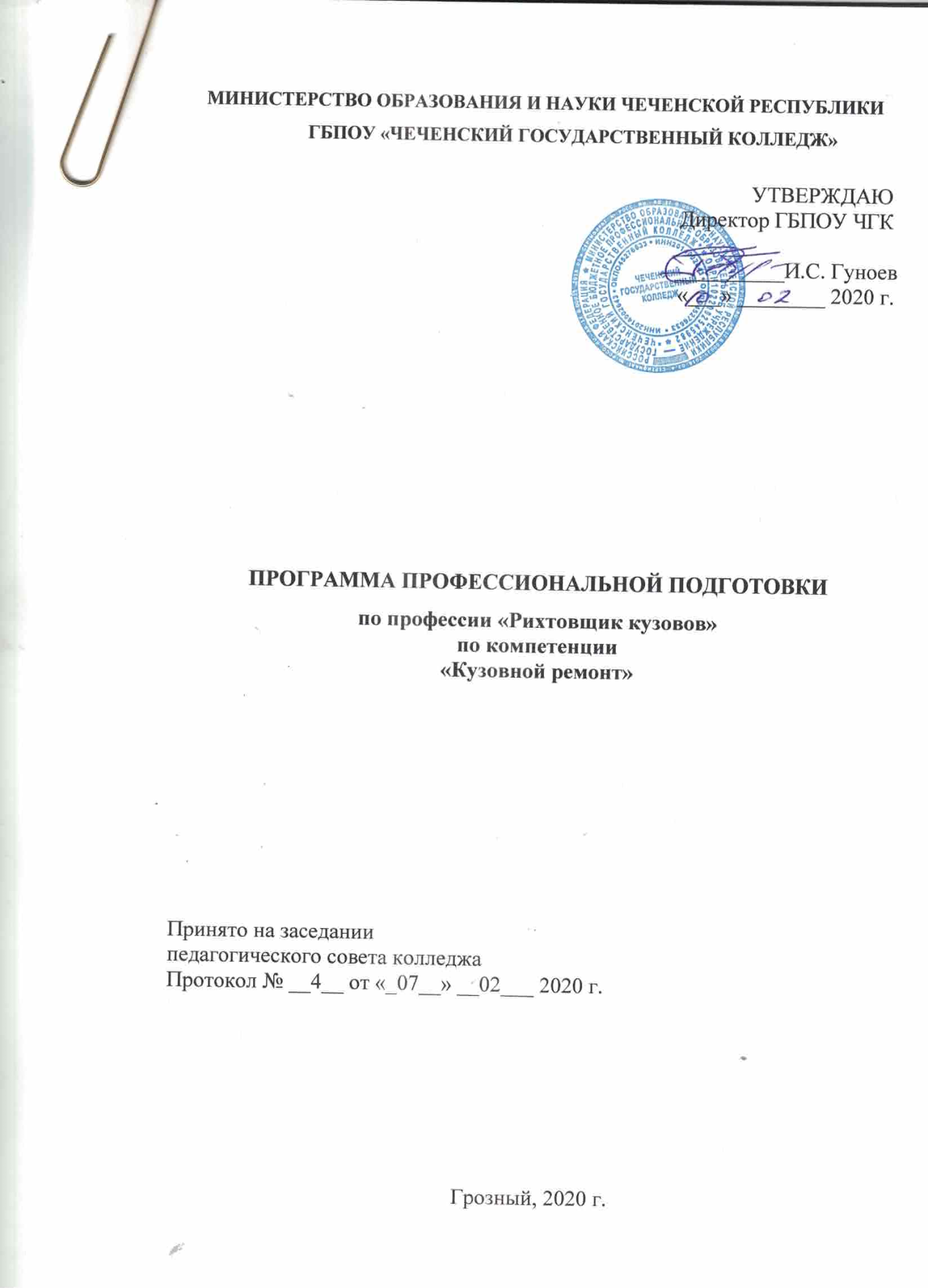 1. Пояснительная запискапопрограммепрофессиональной подготовке  «Рихтовщик кузовов» по компетенции«Кузовной ремонт»Программа профессиональной подготовки (далее – ППП)по профессии «Рихтовщик кузовов», по компетенции «Кузовной ремонт» представляет собой комплект документов, разработанных иутвержденных ГБПОУ ЧГК с учетом потребностей регионального рынкатруда, отраслевых требований и профессионального стандарта 18085«Рихтовщик кузовов».ППП регламентирует цели, ожидаемые результаты, содержание, условия и технологии реализации образовательного процесса, оценку качества подготовки слушателя и включает в себя: учебный план, календарный учебный график, рабочая программа и фонд оценочных средств дисциплины и другие материалы, обеспечивающие качество подготовки слушателей. При изменении формы обучения, срок обучения увеличивается, при этом учебный план должен выполняться в полном объеме. К освоению основной программы профессионального обучения – программы профессиональной подготовки по профессии 18085 «Рихтовщик кузовов» допускаются лица, -достигшие совершеннолетия, имеющие основное общее образование           -лица, имеющие среднее профессиональное или высшее образование;           -лица, получающие среднее профессиональное иливысшее образование.Общетехнический и специальный курсы включают перечень предметов, определяемых спецификой профессии и содержанием труда по ней.  Итоговая аттестация проводится в соответствии с правилами аттестации 18085 Рихтовщик кузовов в виде выпускного квалификационного экзамена, который включает сдачу комплексного экзамена по предметам «Специального цикла» и выполнения квалификационной (пробной) работы за счет времени, отведенного на производственное обучение. На проведение квалификационного экзамена отводится 6 часов. При успешной сдаче квалификационного экзамена выпускникам выдается свидетельство о краткосрочной подготовке по профессии 18085 Рихтовщик кузовов 32.Нормативно-правовая базаНормативно-правовую базу ППП составляют: − Федеральный закон от 29 декабря 2012 г. N 273-ФЗ "Об образовании в Российской Федерации" − Приказ Министерства образования и науки Российской Федерации (Минобрнауки России) от 1 июля 2013 г. N 499 г. Москва "Об утверждении Порядка организации и осуществления образовательной деятельности по дополнительным профессиональным программам". –- Приказ Минобрнауки России от 2.июля 2013 г. N 513 "Об утверждении Перечня профессий рабочих, должностей служащих, по которым осуществляется профессиональное обучение"; - Профессиональный стандарт "Специалист окрасочного производства в автомобилестроении",утвержденный приказом Министерства труда и социальной защиты Российской Федерации от 12 ноября 2018 года N 697н. -Приказ Министерства образования и науки Российской Федерации (Минобрнауки России) от 18 апреля 2013 года № 292 «Об утверждении Порядка организации и осуществления образовательной деятельности по основным программам профессионального обучения».Настоящий учебный план разработан для организации подготовки новых рабочих по профессии 18085 Рихтовщик кузовов.− Устав ГБПОУ ЧГК;− Положение о дополнительной образовательной программе. Срок освоения ПППпо профессии«Рихтовщик кузовов» (мес./час.)2мес./256 часов. Цель программы: Осуществление образовательной деятельности, направленной на получение новой компетенции, необходимой дляпрофессиональной деятельности по направлению «Машиностроение».3.Планируемые результаты освоения образовательной программыРезультаты освоения ППП по профессии «Рихтовщик кузовов»определяются приобретаемой слушателем компетенцией, его способностью применять знания, умения в соответствии с задачами профессиональной деятельности. Код ПК,ОКПК 4.1. Выявлять дефекты автомобильных кузовов.ПК 4.2. Проводить ремонт повреждений автомобильных кузовов.ОК 3 Анализировать рабочую ситуацию, осуществлять текущий и итоговый контроль, оценку и коррекцию собственной деятельности, нестиответственность за результаты своей работы.ОК 4 Осуществлять поиск информации, необходимой для эффективноговыполнения профессиональных задач.ОК 6 Работать в команде, эффективно общаться с коллегами, руководством.В результате освоения ППП по профессии «Рихтовщик кузовов» слушатель должен знать:- технологию и методы правки под окраску облицовочных деталей и узлов кузовов грузовых автомобилей и невидовых деталей и узлов кузовов легковых автомобилей; - правила подготовки деталей и узлов кузовов под оплавление; - способы исправления дефектов; - принцип работы инструмента для правки; - причины возникновения внутренних напряжений и деформаций в сварных деталях, меры по их предупреждению и способы их устранения; - свойства металлов, проявляющиеся при правкеХарактеристика работ: - Правка под окраску облицовочных деталей и узлов кузовов грузовых автомобилей и невидовых деталей и узлов кузовов легковых автомобилей с помощью инструмента для правки. - Подгонка узлов, дверей грузовых автомобилей с доводкой зазоров и мест сопряжений. - Подготовка деталей и узлов кузовов легковых автомобилей под оплавление. - Зачистка внутренних и оплавленных припоем мест кузова. - Устранение перекосов проемов и кузова в целом при восстановлении его геометрических форм и параметров. - Ремонт поврежденных деталей кузова с заменой или путем применения ремонтных вставок из подготовленных деталей кузова или листового металла с приданием ему формы восстанавливаемой детали. уметь:- Применение правил охраны труда и техники безопасности и передовых практик из индустрии кузовного ремонта. - Правильное использование спец. одежды и оборудования-Установку, настройку и эксплуатацию всего специализированного оборудования. -Применять все рекомендации и указания, предоставляемые поставщиками и производителями оборудования или ремонтных материалов.- Установка автомобиля на стапель -Читать и понимать техническую документацию автопроизводителей, относящуюся к автомобилю. -Диагностировать, определять повреждения кузова со ссылкой на рекомендации производителей автомобилей. -Определять направление повреждающей силы удара. -Определять величину повреждающей силы удара. -Определять структурные повреждения геометрии кузова, используя измерительное и диагностическое оборудование. -Применять технологически правильные и соответствующие методы исправления повреждения кузова. -Производить технологически правильное восстановление геометрии кузова.4.Квалификационные характеристикиПрофессия — Рихтовщик кузовов Квалификация — 3-й разряд Рихтовщик кузовов 3-го разряда должен знать: - технологию и методы правки под окраску облицовочных деталей и узлов кузовов грузовых автомобилей и невидовых деталей и узлов кузовов легковых автомобилей; - правила подготовки деталей и узлов кузовов под оплавление; - способы исправления дефектов; - принцип работы инструмента для правки; - причины возникновения внутренних напряжений и деформаций в сварных деталях, меры по их предупреждению и способы их устранения; - свойства металлов, проявляющиеся при правке. Характеристика работ: - Правка под окраску облицовочных деталей и узлов кузовов грузовых автомобилей и невидовых деталей и узлов кузовов легковых автомобилей с помощью инструмента для правки. - Подгонка узлов, дверей грузовых автомобилей с доводкой зазоров и мест сопряжений. - Подготовка деталей и узлов кузовов легковых автомобилей под оплавление. - Зачистка внутренних и оплавленных припоем мест кузова. - Устранение перекосов проемов и кузова в целом при восстановлении его геометрических форм и параметров. - Ремонт поврежденных деталей кузова с заменой или путем применения ремонтных вставок из подготовленных деталей кузова или листового металла с приданием ему формы восстанавливаемой детали. Профессия — Рихтовщик кузововКвалификация — 4-й разрядРихтовщик кузовов 4-го разряда должен знать:- технологию и методы правки облицовочных деталей и узлов кузововавтомобилей и автобусов;- способы выявления и исправления дефектов;- устройство инструмента для правки нагревательных приборов, газовыхгорелок и правила их регулирования в процессе работы;- способы оплавления и лужения деталей и узлов кузовов;- марки, свойства рихтовочных паст, припоев, пластмасс;- способы восстановительного ремонта.Характеристика работ:- Правка под окраску облицовочных деталей и узлов кузовов автомобилей и автобусов, кроме легковых автомобилей и автобусов высшего класса, спомощью инструмента для правки и с применением оловянно-свинцовыхприпоев, мастик, паст и полиэфирных и эпоксидных шпатлевок.- Подготовка поверхностей сварных мест кузова для лужения.- Лужение и оплавление деталей и узлов кузовов.- Отделка проемов дверей, навеска и подгонка дверей по проемамавтомобилей.- Выравнивание поясной линии кузова автомобилей.- Выявление дефектов на поверхности деталей и узлов кузовов.- Восстановительный ремонт деталей и узлов кузовов автомобилей с ихправкой. Профессия — Рихтовщик кузововКвалификация — 5-й разрядРихтовщик кузовов 5-го разряда должен знать:- технологию и методы правки под окраску облицовочных деталей и узловкузовов опытных и выставочных образцов легковых и грузовыхавтомобилей, а также легковых автомобилей и автобусов высшего класса;- способы шлифования поверхностей;- правила наладки инструмента для правки;- разметку и изготовление шаблонов для правки.Характеристика работ:- Правка под окраску облицовочных деталей и узлов кузовов опытных,выставочных образцов легковых и грузовых автомобилей, а также легковыхавтомобилей и автобусов высшего класса с помощью инструмента дляправки и с применением оловянно-свинцовых припоев и паст.- Шлифование поверхностей до зеркальной чистоты с проверкой по шаблону.- Подбор технологических приемов и их последовательности при правкедеталей и узлов автомобилей.          Для реализации ППП каждый слушатель обеспечен доступом к сети Интернет и базой данных библиотечного фонда ГБПОУ ЧГК. На сайте колледжа располагается необходимая информация для слушателей, а также сотрудников профессиональной образовательной организации. (https://chgk.prof95.ru)Библиотечный фонд укомплектован печатными и электронными изданиями по данной профессии, который включает помимо учебной литературы официальные, справочно-библиографические и периодические издания. Педагогические работники, реализующие ППО имеют среднее профессиональное и высшее профессиональное образование, соответствующего профиля. Педагогические работники имеют опыт работы в организациях соответствующей профессиональной сферы и регулярно повышают профессиональное мастерство по профессиональной педагогике и современным технологиям в данной профессии. Для реализации ППП в колледже имеется учебный кабинет и учебная мастерская. Учебный кабинет и мастерская оборудована рабочими местами по количеству слушателей, материалом для выполнения практических работ, а также оснащена необходимым оборудованием и инструментами. 5.Оценка качества освоения программы профессиональной подготовкиОценка качества освоения ППП включает текущий контроль и итоговую аттестацию.Текущий контроль и итоговая аттестацияпроводитсяобразовательным учреждением по результатам освоения программ учебных дисциплинобщетехнического курса:«Основы материаловедения»«Охрана труда»специального курса:«Слесарное дело» «Устройство ТО и ремонт автомобиля» «Рихтовочные работы».Формы и условия проведения промежуточного контроля знаний по дисциплинам разрабатываются образовательным учреждением самостоятельно и доводятся до сведения слушателей в начале обучения.   Лицам, прошедшим соответствующее обучение в полном объеме и получившим положительную оценку на аттестации, образовательное учреждение выдает документ установленного образца.2.Характеристика подготовкиПрограмма представляет собой комплекс нормативно-методической документации, регламентирующей содержание, организацию и оценку результатов подготовки. Основная цель подготовки по программе – прошедший подготовку и итоговую аттестацию должен быть готов к профессиональной деятельности в качестве рихтовщика кузовов 3 разряда в организациях (на предприятиях) различной отраслевой направленности независимо от их организационно-правовых форм. Подготовка по программе предполагает изучение следующих учебных дисциплин: Общетехнического курса: «Основы материаловедения» «Охрана труда» Специального курса:«Слесарное дело» «Устройство ТО и ремонт автомобиля» «Рихтовочные работы».6.Учебный планк программе профессионального обучения по профессии«Рихтовщик кузовов»7. Календарный учебный график2.График учебного процесса8. Рабочий тематический план учебной дисциплины1. 1 Основы материаловеденияКоличество часов – 12 ч.Рабочий тематический план учебной дисциплины1. 2. Охрана трудаКоличество часов – 12 ч.Рабочий тематический план учебной дисциплины2.1. Слесарное делоКоличество часов – 42 ч.Рабочий тематический план учебной дисциплины2.2. Устройство ТО и ремонт автомобиляКоличество часов – 78 ч.Рабочий тематический план учебной дисциплины2.3. Рихтовочные работыКоличество часов – 76 ч.Рабочий тематический план учебно-производственного обучения3. Рихтовочные работыКоличество часов – 36 ч.9. Материально-техническое оснащениеПеречень кабинетов, лабораторий, мастерских и других помещений Кабинеты и лаборатории: - технических дисциплин; - охраны труда и техники безопасности; - лаборатория Материаловедения и испытания материалов Мастерские: - рихтовочная.  Оборудование - Рихтовочный инструмент, - Подъемники, - Макеты автомобиля 10. Оценка качества подготовкиОценка качества освоения программы профессиональной подготовки(ППП) профессии Рихтовщик кузовов, включает текущий контроль знаний и итоговую аттестацию обучающихся. Текущий контроль знаний и итоговая аттестация проводится образовательным учреждением по результатам освоения программ учебных дисциплин: «Основы материаловедения», «Охрана труда» «Слесарное дело», «То и ремонт автомобильного транспорта», «Рихтовочные работы».  Формы и условия проведения текущего контроля знаний и итоговой аттестации разрабатываются образовательным учреждением самостоятельно и доводятся до сведения обучающихся в начале обучения.  Итоговая аттестация включаетпроведение комплексного экзамена. Тематика экзаменационных вопросов должна соответствовать содержанию учебного плана.  К итоговой аттестации допускаются лица, выполнившие требования, предусмотренные программой и успешно прошедшие все аттестационные испытания, предусмотренные программами учебных дисциплин. В ходе проведения комплексного экзамена членами аттестационной комиссии проводится оценка освоенных выпускниками профессиональных компетенций в соответствии с критериями, утвержденными образовательным учреждением после предварительного положительного заключения работодателей. Членами аттестационной комиссии по медиане оценок освоенных выпускниками профессиональных и общих компетенций определяется интегральная оценка качества освоения ОПОП по профессии. Лицам, прошедшим соответствующее обучение в полном объеме и получившим положительную оценку на аттестации, образовательные учреждения выдают документы установленного образца с соответствующей квалификацией. КОНТРОЛЬНО-ОЦЕНОЧНЫЕ СРЕДСТВАЭкзаменационные билеты являются примерными, их содержание при необходимости может корректироваться преподавателем образовательного учреждения, рассматриваться методической комиссией и утверждаться директором образовательного учреждения.  Билет 1 1.Оборудование, инструменты, применяемые при ремонте кузовов автомобилей. 2. Допуски и посадки, классы точности и    частоты. 3.Чертеж: понятие, назначение, виды чертежей, система стандартов. Билет 2 1.Подвижные электромеханические подъѐмники. 2.Инструмент для правки.  3.Комплексный чертеж. Чтение чертежа.Билет 3 1.Обследование аварийного автомобиля. 2.Контрольно-измерительные инструменты. 3.Чертежи деталей автомобиля. Билет 4 1.Операции, выполняемые со съемными деталями. 2.Подготовительные операции слесарной обработки. 3.Отклонения формы и расположение поверхностей. Билет 5 1.Стенды для контроля и правки кузовов. 2.Размерная слесарная обработка. 3.Инструмент и технические средства измерения. Билет 6 1.Дефекты корпуса кузова и методы ремонта. 2.Пригоночные операции слесарной обработки. 3.Обозначение допусков, измерений на чертежах. Билет 7 1.Работа на стапеле. 2.Сборка неразъѐмных соединений. 3.Общие вопросы охраны труда. Билет 8 1.Устранение дефектов сваркой. 2.Общее устройство автомобилей. 3.Порядок подчиненности и дисциплины на производстве. Билет 9 1.Методы без окрасочного ремонта. 2.Кузов. Общее устройство кузовов автомобилей. 3.Понятие о производственном травматизме и профзаболевании.Билет 10 1.Метод клеевого ремонта. 2.Методы сборки и разборки кузова автомобиля. 3.Пожарная безопасность. Билет 11 1.Подготовка поверхности под покраску. 2.Арматурные работы по электрооборудованию. 3.Электробезопасность. Билет 121.Разметка плоскостная и пространственная. 2.Сборка составных частей кузова, проверка правильности сборки. 3.Общественный контроль за охраной труда и безопасностью производства. Билет 13 1.Рубка металла. 2. Общее устройство кузова автомобилей. Материалы, используемые в конструкции кузова автомобиля. 3.Организация инструктажа. Билет 14 1.Типы крепежных элементов, особенности применения. 2.Технология выверки положения навесных элементов кузова. 3.Общие сведения о металлах и сплавах. Билет 15 1.Технология проведения сварочных работ. 2.Методы ремонта кузова. 3.Термическая обработка сталей и чугуна.№п/пНаименование предметаКол-во часовТеоретические занятияПрактические занятия1.Общетехнический курс2412121.1Основы материаловедения12661.2Охрана труда1266  2.Специальный курс196941022.1Слесарное дело4220222.2Устройство ТО и ремонт автомобиля7838402.3Рихтовочные работы7636403.Производственное обучение 364.Квалификационный экзамен6Всего256Итого: 250+6=256Месяц 1Месяц 1Месяц 1Месяц 1Месяц 2Месяц 2Месяц 2Месяц 2Недели123456789Числа1-68-1315-2022-2729-35-1012-1719-2425-31Учебные занятия №Наименование темКоличество часов1Основные свойства металлов и их сплавов.22Чугуны.23Стали.24Цветные металлы и сплавы.25Виды термической обработки.16Коррозия металлов.17Химико-термическая обработка.2Итого12№Наименование темКоличество часов1Основы законодательства Российской Федерации по охране труда.12Государственный надзор за соблюдением законодательства о труде и правил по его охране.13Организация и управление охраной труда.14Анализ условий труда, причин травматизма, профессиональных заболеваний и мероприятия по их предупреждению.15Первая помощь при несчастных случаях.16Основные требования к санитарно-бытовым условиям рабочих на предприятиях.17Охрана труда на предприятиях.18Электробезопасность.19Безопасность труда при производстве газосварочных работ.110Пожарная безопасность на предприятии.111Основы законодательства Российской Федерации по охране труда.2Итого12№Наименование темКоличество часов1Допуски и посадки, классы точности и частоты.62Контрольно-измерительные инструменты.63Инструмент для правки.64Подготовительные операции слесарной обработки.65Размерная слесарная обработка.96Пригоночные операции слесарной обработки.9Итого42№Наименование темКоличество часов1Общее устройство автомобилей.202Кузов. Общее устройство кузовов автомобилей.203Методы сборки и разборки кузова автомобиля184Арматурные работы по электрооборудованию.20Итого78№Наименование темКоличество часов1Оборудование, инструменты, применяемые при ремонте кузовов автомобилей.62Подвижные электромеханические подъёмники.63Тельферные подъёмники.64Обследования аварийного автомобиля.65Операции, выполняемые со съемными деталями.66Стенды для контроля и правки кузовов. 67Дефекты корпуса кузова и методы ремонта.88Работа на стапеле.89Устранение дефектов сваркой.810Методы без окрасочного ремонта.811Метод клеевого ремонта.8Итого76№Наименование темКоличество часов1Инструктаж слушателей по охране труда, правилам безопасной работы, пожарной безопасности, ознакомление с рабочим местом. Способы пожаротушения применение на практике средств пожаротушения (порошковые, углекислые и т.д.) экскурсия по рихтовочному цеху.22Работа с инструментами: работы набором рихтовочных инструментов – правочные рычаги (фигурные стержни) для исправления деформации в труднодоступных местах, рихтовочный молоток, разные виды рихтовочных молотков по массе, фасонные плиты, оправки и наковальни разнойконфигурации.23Работа с инструментами: выполнение работ различными видами инструментов - лопатки и ударные полотна для выгибания и вытягивания поверхностей, вытягивающая лопатка для отделения внешних панелей от внутреннего каркаса при сдавлении, применение выпуклой лопатки для работы на ограниченных поверхностях.24Обследование аварийных машин: организация визуального осмотра и тактильного выявления вмятин. Проведение идентификации изломов, параметров разрушения объекта.25Рихтовка впадин.Рихтовка вспученного участка поверхности кузова способом «прямой ковки46Выравнивание припоем и шпаклёвка: пайка различного материала (лужение, припои, способы паяния различных металлов, флюсы), нанесение шпаклевки и последующая обработка детали.67Самостоятельное выполнение всех видов работ в объеме, предусмотренном квалификационной характеристикой рихтовщика кузовов 3-5 разрядов68Закрепление и совершенствование производственных навыков по рихтовке69Выполнение работ, определенных кругом обязанностей рихтовщика кузовов под руководством мастера производственного обучения, с соблюдением рабочей инструкции и правил промышленной безопасности.6Итого36